21 октября 2023 г. наши старшеклассники побывали в  в Нижегородском индустриальном колледже на "Едином дне открытых дверей". Программа мероприятия включала в себя экскурсии по мастерским; профессиональные пробы; презентация профессий и специальностей.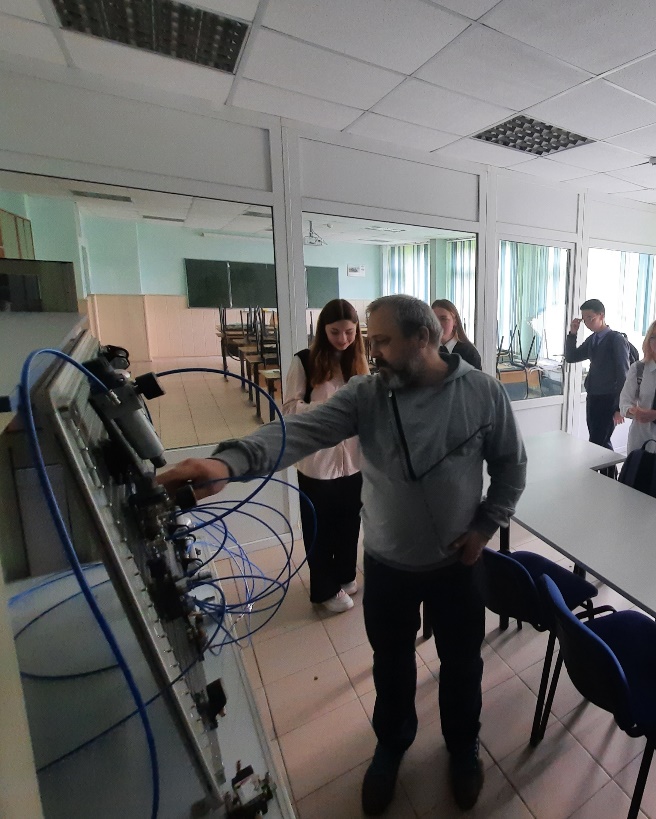 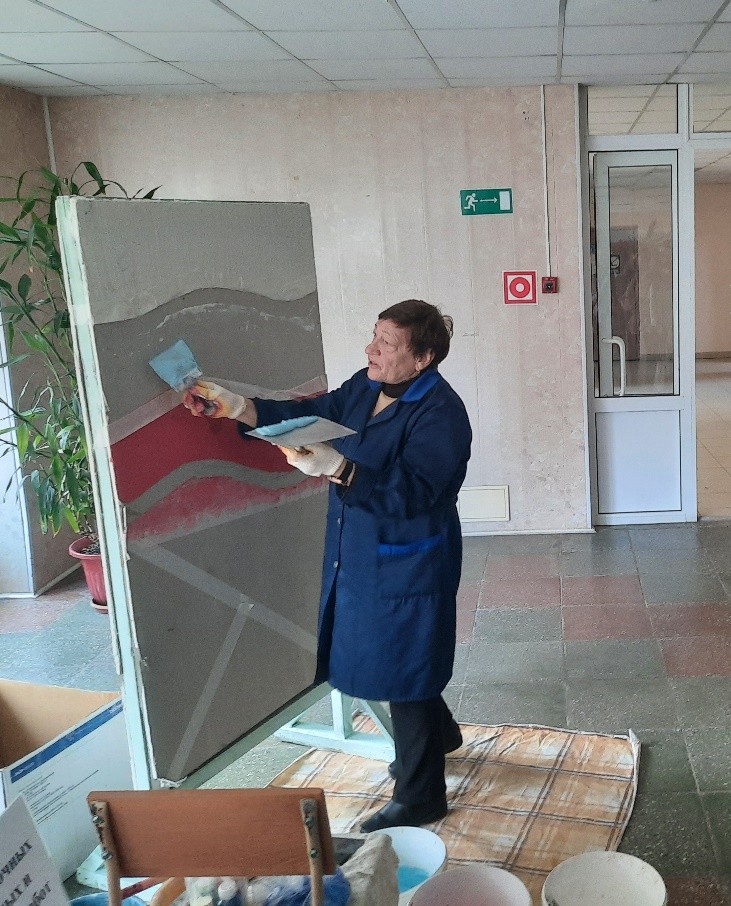 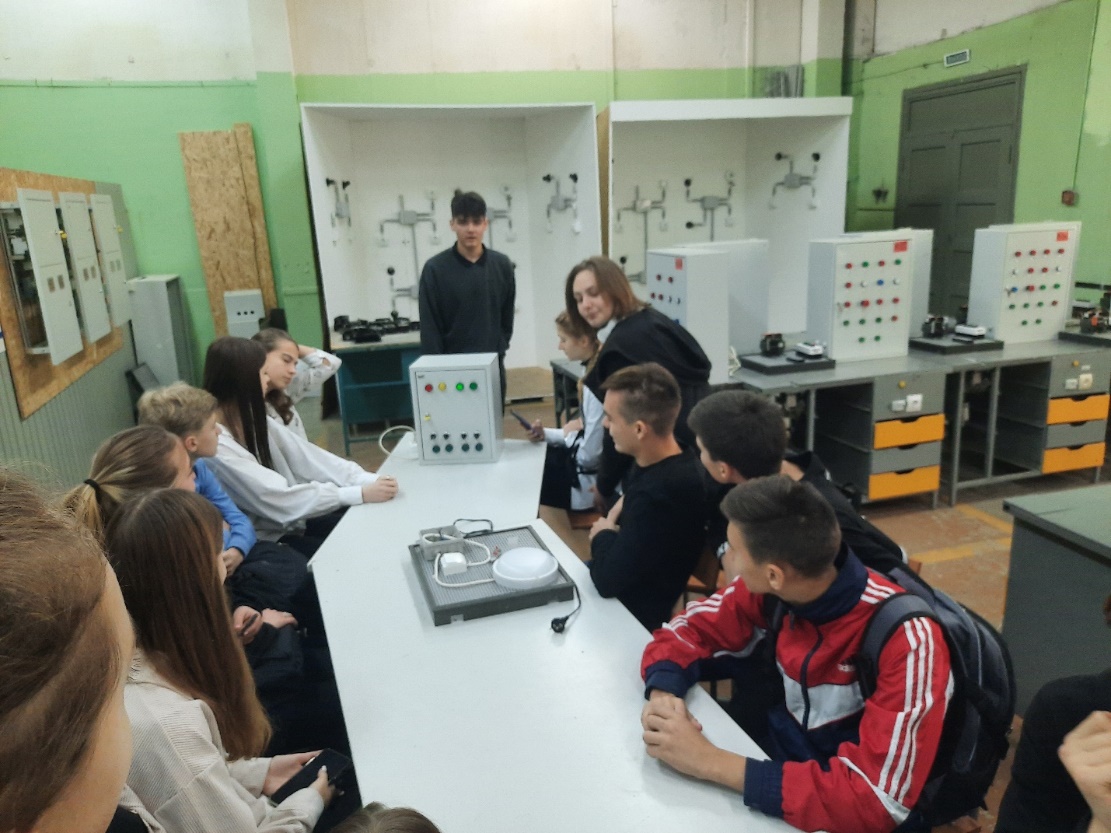 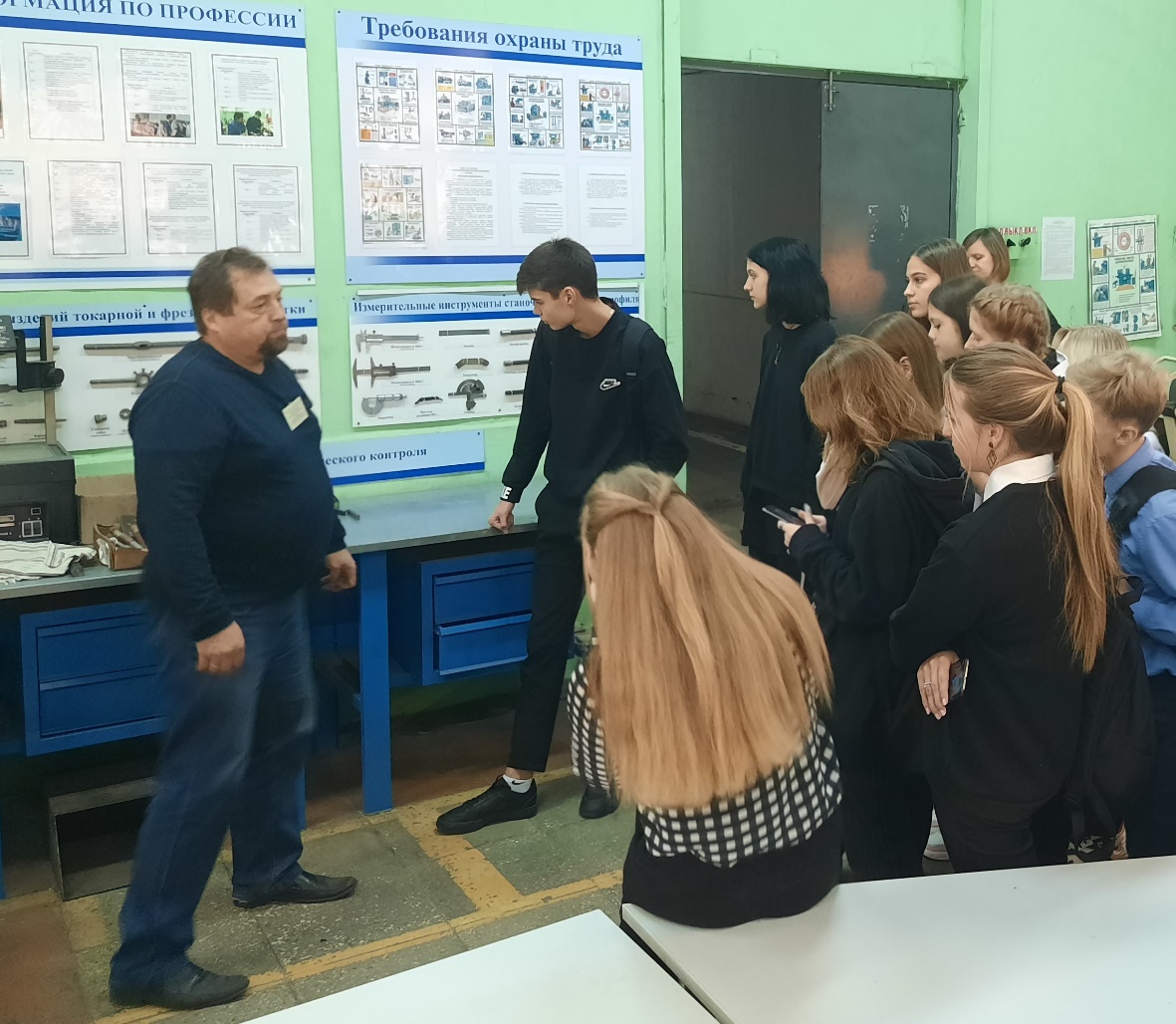 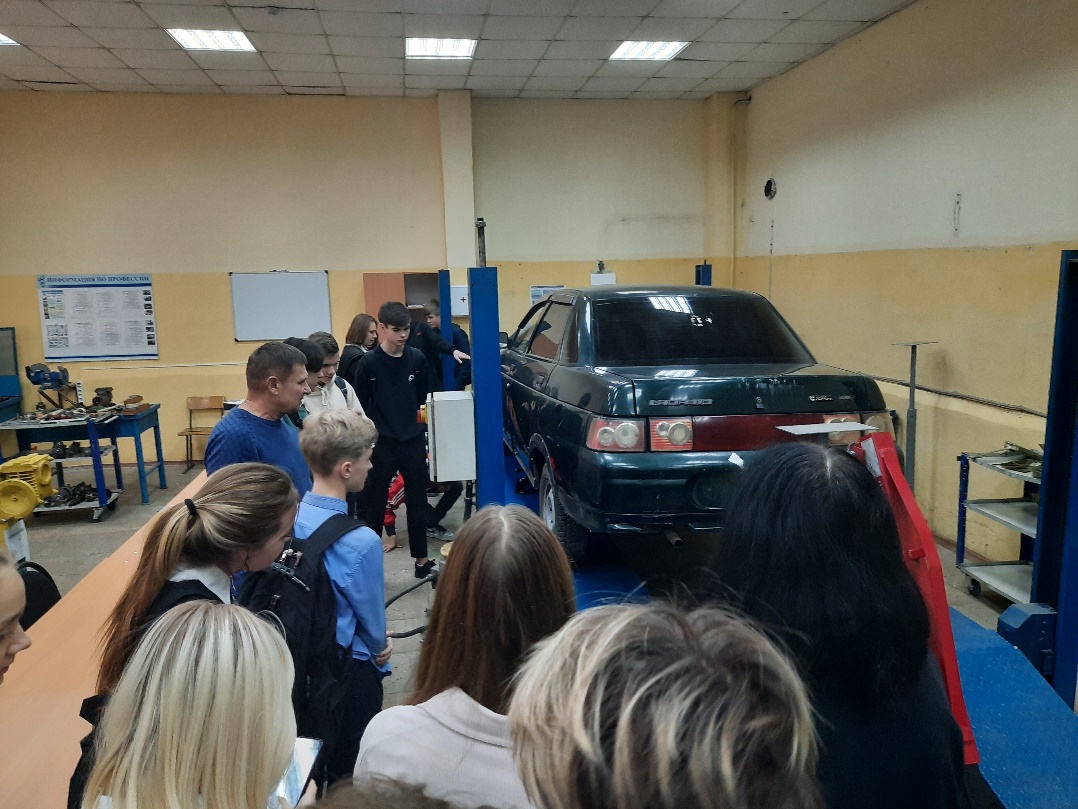 